                              ЮНОШЕСКАЯ МОДЕЛЬНАЯ БИБЛИОТЕКА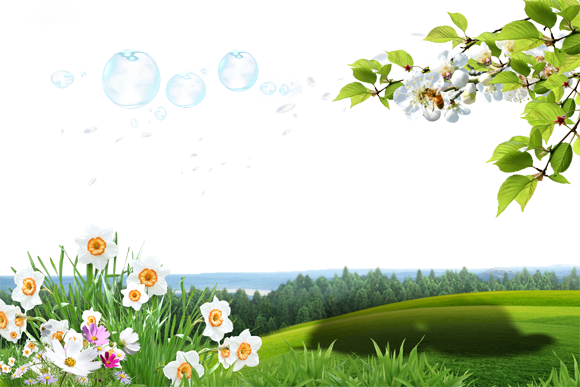                                     ПАМЯТКА – РЕКОМЕНДАЦИЯ                                     КАРАИДЕЛЬ - 2017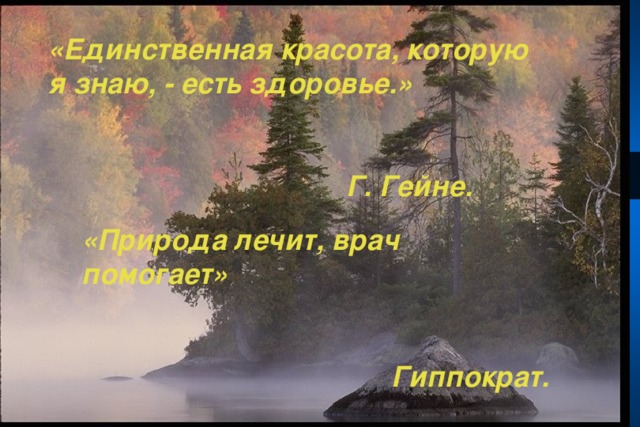      К настоящему моменту у нас сложились непростые отношения с окружающим нас миром природы. Уже то, что мы его воспринимаем как окружающий, то есть как нечто, что нас окружает, а не то, частью чего мы являемся, показывает больший, чем когда-либо, отрыв человека от природы. Одновременно мы чувствуем, что отрыв от природы вреден для нас. Это, несомненно, стало одной из причин, по которой естественные методы лечения были одобрены официально и вошли в медицинскую практику.Благодаря использованию естественных способов лечения вы обнаружите в себе новые способности и будете инстинктивно правильно вести себя во время болезни. Человек, будучи частью природы, всегда чувствует, что пойдет ему на пользу. В самом организме таятся силы, которые помогут ему поправиться. Основополагающий принцип учения о природных лечебных факторах можно сформулировать так: прислушивайтесь к своему организму, вернитесь к природе — и вы восстановите свои силы.Профилактика болезней без возвращения к природе просто не возможна. Для всех нас и особенно для детей. Природа делает профилактику болезней и природа лечит, но кто из традиционных врачей приписывает лечение природой?!Волшебные средства оздоровления это:Солнечный светБез солнечного света не было бы нас с вами. Мы – дети солнца в буквальном смысле этого слова. Поэтому, нам нужны целительные лучи хотя бы минут 10 в день. Для выработки витамина Д3 (одного из самых удивительных веществ пока открытых человеком), который является естественной профилактикой рака, сердечно-сосудистых заболеваний и диабета, увеличивает плотность костной ткани и улучшает иммунную функцию. А также предотвращает инфекционные болезни намного лучше, чем любые вакцины. Чтобы получить витамин Д в его естественной форме, нужно просто проводить больше времени на природе.Звуки ПриродыПение птиц, шелест листьев, хруст веток, журчание ручья, стрекотание кузнечиков, шорох травы под ногами – дает терапевтический эффект, снижает уровень гормонов стресса и кровяное давление.Одними из самых целительных звуков считаются звуки воды: водопады, ручьи, дождь, гроза, море. Можно все это записать и слушать во время работы за компьютером, но разве сравнится аудио-море с настоящим?Цвета ПриродыГоворя научным языком, цвета – электромагнитное излучение, отличающийся по длине волн, которое попадает на сетчатку глаза и интерпретируется мозгом как цвета. Это электромагнитное излучение несет в себе исцеляющую энергию, энергию цвета. Очень хорошо, если каждый день вы можете соприкасаться с красками всего спектра, смотреть на цветы, растения, животных, небо. Это исцеляет вас и стимулирует мозг.Если вы наблюдаете цвета и оттенки на природе, то ваш мозг начинает функционировать на более высоком когнитивном уровне. Люди, проводящие целый день в помещении, где ничего не меняется, не имеют такой возможности простимулировать свой интеллект.ДвижениеПроводя время на природе, мы вынуждены двигаться: ходить, бегать, ехать на велосипеде, плавать, взбираться на гору. Красивый пейзаж делает любое физическое упражнение приятным. Если вы делаете утреннюю пробежку в лесу, то, кажется, это просто быстрая прогулка.Движение нам дарит вторую молодость, улучшает циркуляцию крови, увеличивает плотность костей, делает нас более гибкими, подвижными, усиливает циркуляцию лимфы, улучшает настроение.ВоздухКачественная разница между воздухом в помещении и свежим воздухом леса или луга огромная. Воздух в помещении испорчен газами, исходящими из синтетических материалов: ковров, мебели, красок, лаков, клеев и т.д., а также наполнен спорами плесени, обитающей в ванных комнатах, кухнях, на подоконниках и под обоями.Лесной воздух совершенно другой по составу! В лесном воздухе больше жизни, бодрости, здоровья.МикробыТрадиционная медицина вдалбливала нам, что стерильная чистота – залог здоровья. Мы верили, что можем быть здоровы, только когда все микробы в нашем окружении убиты моющими средствами, антибактериальным мылом, фармацевтическими препаратами.Некоторые микробы являются неотъемлемой частью нашей жизни и нашего хорошего самочувствия! Подвергаясь воздействию микробов, мы тренируем наш иммунитет и приводим весь организм в равновесие. Лучший способ дать нашему телу ощутить микромир – это выход на природу.Традиционная медицина повела нас по неправильному пути стерильности. Но ведь природа наполнена «грязными» бактериями, вирусами, инфекциями и прочими представителями микромира.БиоэнергияЭта энергия менее заметная. Задумайтесь, почему большой город опустошает нас, забирает энергию, а взамен дает суету, угловатая геометрия не дает покоя? И почему лес оставляет нас наполненными силами, радостью, жизнью?Биоэнергия ощущается при соприкосновении с природой. Походить босиком, обнять дерево, дотронуться до цветка, созерцать рассвет или закат, полежать на траве или в снегу – это делает вас частью планеты. Говорят, что мы избавляемся от статического электричества, ходя по земле босиком, которое создает в нашем организме белый шум и препятствует исцелению. А ведь наши предки не носили кроссовки, они ходили босиком. И они не болели дегенеративными болезнями.Дети особенно страдают без общения с природой. Жизнь наших детей проходит в замкнутом помещении, среди компьютерных игр и социальных сетей в интернете. Очень немного детей могут похвастаться тем, что проводят большую часть времени на свежем воздухе. Работающие родители могут в лучшем случае предложить своим чадам летний лагерь или съездить на недельку на море.Мало кто может позволить себе сходить с ребенком на несколько дней в поход, спать в палатке, купаться в холодной реке, разводить костер. Мало кто хочет познакомить растущего человека с природой и вместе с ним окунуться в совершенно другой, живой и необыкновенный мир и научить некоторым полезным вещам.Лучшее, что мы можем сделать для своих детей сейчас – это избавиться от телевизора. Телевизор – это наш враг. Враг, заменяющий настоящую реальность поддельной. Чем больше времени мы проводим, просматривая любимые сериалы, тем меньше времени у нас остается на пребывание на природе.Идите на природу, общайтесь с реальными людьми напрямую, смотрите на небо, слушайте пение птиц, дышите свежим воздухом! Природа дарит здоровье!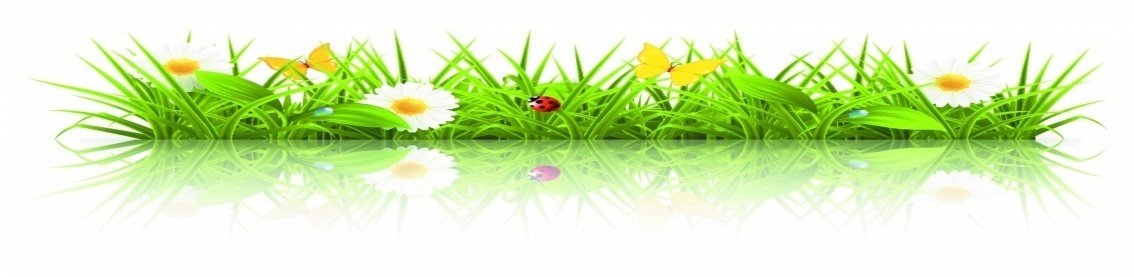 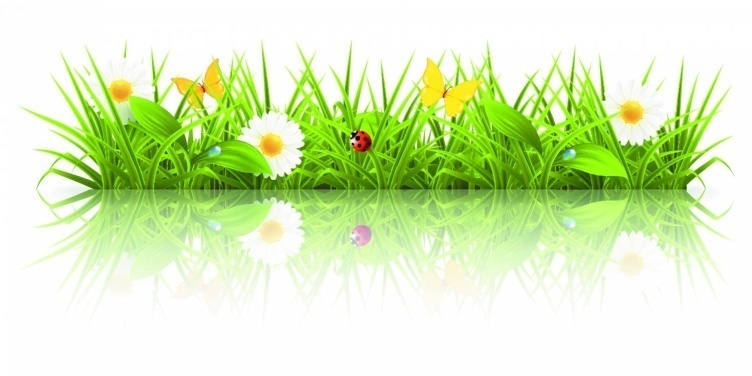           Фитотерапия - природный ключ к здоровью      Сложно даже вообразить, насколько богата природа Земли! Она также не перестает удивлять своей изобретательностью и предусмотрительностью.ФИТОТЕРАПИЯ -  это одна из самых древних медицинских наук. В переводе с греческого означает - лечение травами. Растения обладают огромной силой, которую могут передать нам. Эта сила у нас под ногами и надо правильно ею воспользоваться  О том, что лекарственные травы являлись всегда и остаются до сих пор важнейшим элементом лечения практически любого заболевания, знает любой.  Как к этому относиться – решение каждого.Рекомендации по сбору и сушке лекарственных растений:Заготовка проводится в строго определенное время.Бери только те растения, которые ты твердо знаешь;Бери только те части растений, которые необходимы для лечения;Обязательно оставляй хорошие растения на участке для будущего размножения, чтобы не допустить исчезновение растений. Помни об эстетическом значении природы для человека. Помни о будущем поколении, которое придет на природу после тебя. Помни, что природа — живая среда;Фармакологически активные вещества накапливаются и образуются на разных стадиях развития растения. Вот почему лекарственные растения нужно запасать по правилам - тогда, когда в них сконцентрировано самое большое за период вегетации количество активных веществ. Правила сбора  лекарственных растений выверены веками. Заготовка по ним позволяет не терять ценные вещества растений и тем самым дает больным надежду на излечение.Распределяются эти вещества в растениях различно: у одних они сосредоточены в листьях; у других – в корнях и корневищах; у третьих - в цветках; у четвертых - в плодах.Так в надземных органах растения эти вещества скапливаются и имеют наибольшую активность во время цветения, но до появления плодов.Листья начинают собирать с начала и продолжают во время всего периода цветения растения. Собирают вполне развившиеся, зеленые, не поврежденные насекомыми и не пораженные заболеваниями, а также не поблекшие листья. При этом срезают всю надземную часть растения или срывают руками, высушивают ее, а потом обрывают или обмолачивают листья. Высушенное сырье состоит из неповрежденных листьев натуральной окраски с присущим данному растению запахом.Цветки лекарственных растений собирают в начале их цветения. В это время они лучше сохраняют окраску при сушке и меньше осыпаются. По правилам сбора цветы обирают в сухую погоду и сразу сушат. Собирают их, как правило, вручную, а с деревьев срезают ножницами или секаторами. При запасании цветков нужно обращать внимание на то, чтобы они не были изъедены насекомыми или поражены болезнями.
По выверенным веками правилам, те части растений, которые находятся над землей собирают в сухую погоду, учитывая даже их обсыхание от росы. Игнорирование этого правила ведет к скорой порче собранного сырья.
Иначе обстоит дело с частями растений, которые находятся под землей. Собирать их можно в любую погоду.Почки растений заготавливают ранней весной, когда они уже успели набухнуть, но еще не лопнули. Поскольку известно, что уже распустившиеся почки лекарственной ценности не имеют.Семена и плоды растений собирают только когда они созреют. После сушки их очищают от посторонних примесей и пыли.
Сочные ягоды собирают созревшими, в солнечные, но не жаркие дни и в пасмурную сухую погоду, но до выпадания на них росы. По правилам сбора их нельзя мыть и перекладывать в другую тару.Корневища и корни запасают осенью, когда видимая часть растение уже отмирает, или весной, до того как растение начнет расти. Их нельзя вырывать из земли. Нужно выкапывать, втыкая лопату в 10-ти см от стебля под небольшим углом к почве. Вынутый ком земли отряхивается, срезается надземная часть, а затем корень промывается в проточной воде. После этого их раскладывают для просушки, а затем очищают от остатков мелких корешков, стеблей и повреждений. Но не все корни можно мыть. А уж точно нельзя их мыть горячей водой, поскольку с грязью вымоются и действующие вещества.
Луковицы по правилам не моют, но обрезают корни и остатки надземной части, просушивают, а затем снимают внешнюю загрязненную сухую оболочку.Кора собирается с молодых ветвей в момент набухания почек. На ветке ножом делают два поперечных полукольцевых надреза на расстоянии 20-30 см друг от друга и соединяют их продольным надрезом. Затем кору легко снимают. Нельзя срезать кору ножом, так как при этом остаются частицы древесины, что непригодно в качестве сырья.необходимо соблюдать инструкцию, готовить травы в таких условиях, которые рекомендованы специалистами, чтобы каждое растение могло отдать максимум полезных веществ;хранить лекарственное сырье тоже нужно в соответствии с условиями, не допускать попадания прямых солнечных лучей, влаги, пыли;готовить отвары нужно в эмалированной посуде или тарах из стекла, обязательно используя крышку, чтобы не допустить испарения полезных компонентов;не допускается применение добавок – сахара, подсластителей, варенья;хранить готовые лекарства можно только в термосе и не более суток;недопустим подогрев лекарства в микроволновой печи;во время приготовления препарата обстановка вокруг должна быть спокойной, доброжелательной, «медитативной» (О. Д. Барнаулов, «Введение в фитотерапию»);нельзя использовать дистиллированную воду, идеальные вариант – родниковая вода;фиточаи – это лекарства, поэтому необходимо учитывать показания и противопоказания, принимать их в соответствии с назначением.
Примечание: Конкретные правила определения растений, их сбора, транспортировки, сушки и хранения можно прочесть в любой книге по лекарственным растениям, которые находятся в нашей библиотеке. Помните, что травы обладают как и полезными свойствами, так и отрицательными. Обязательно при лечении надо узнать от врача диагноз своего заболевания и только после этого и по совету врача приступать к лечению растениями. При профилактики организма, для укрепления здоровья травами не злоупотреблять. Придерживайтесь курса профилактики и принятых дозировок.         Одной из проблем 21 века является охрана окружающей среды, она касается и охраны лекарственных растений. Нерациональная, бессистемная их заготовка привели к уменьшению запасов лекарственных растений.                                            Давайте вместе поможем им выжить! «Здоровье-это не всё, но всё без здоровья – ничто.    СократБудьте здоровы!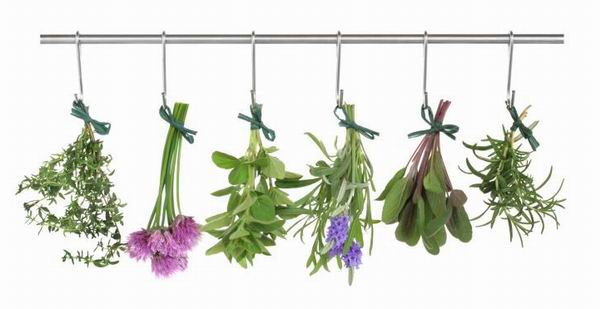 